Spelling strategies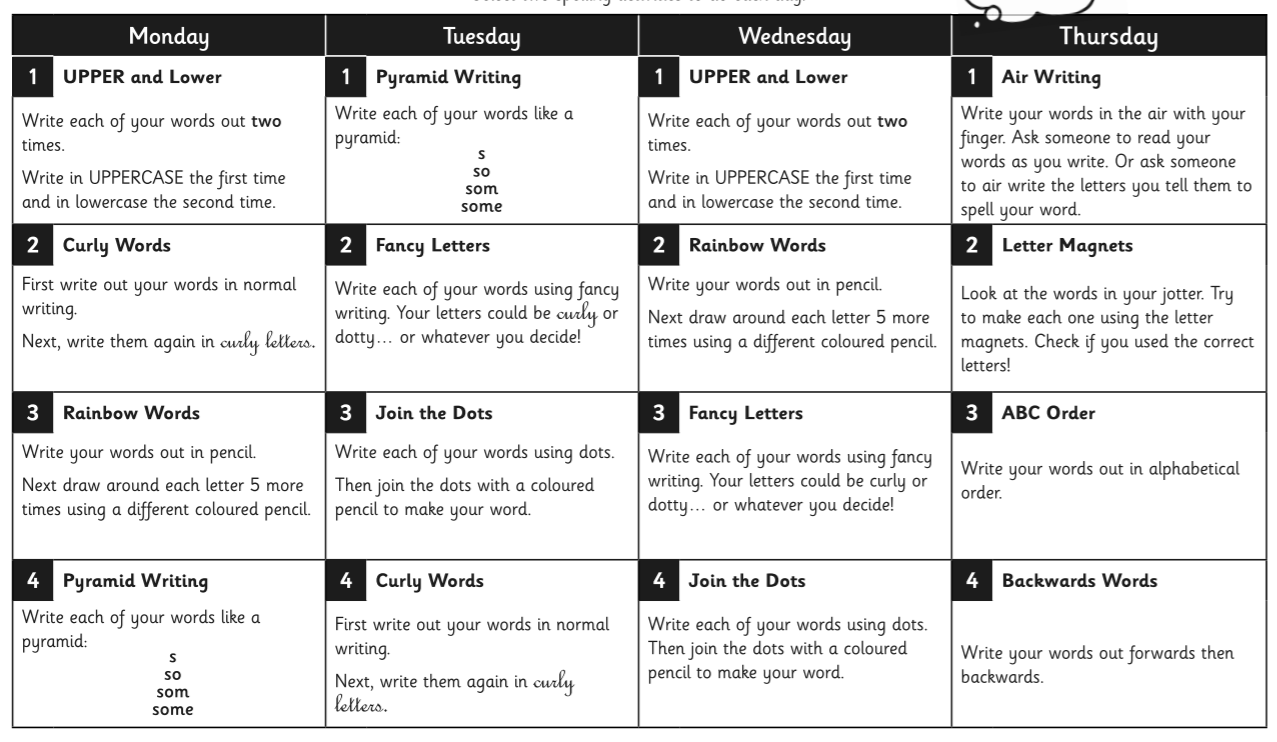 